План работ по содержанию общего имущества МКД на 2013 год  ул.  Мельничная    д №. 83 корпус 4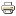 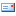 